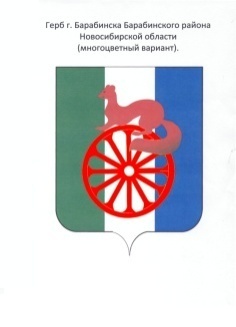 АДМИНИСТРАЦИЯ ГОРОДА БАРАБИНСКА БАРАБИНСКОГО РАЙОНА НОВОСИБИРСКОЙ ОБЛАСТИПОСТАНОВЛЕНИЕ 19.09.2017 № 693О предоставлении разрешения на условно разрешенный вид использования земельного участка Руководствуясь ст. 39 Градостроительного кодекса Российской Федерации, ч.1 ст.1 Федерального закона «Об общих принципах организации местного самоуправления в Российской Федерации» от 06.10.2003 № 131-ФЗ, Правилами землепользования и застройки города Барабинска Новосибирской области, утвержденными решением сессии Совета депутатов города Барабинска Барабинского района Новосибирской области № 376 от 19.10.2010, Уставом города Барабинска Барабинского района Новосибирской области, на основании заключения о результатах публичных слушаний по вопросу предоставления разрешения на условно разрешенный вид использования земельного участка или объекта капитального строительства от 13.09.2017 г. ПОСТАНОВЛЯЮ:Установить разрешенное использование земельного участка, расположенного по адресу: Новосибирская область, город Барабинск, ул. Луначарского, д. 12, площадью 1500 кв.м., с кадастровым номером 54:31:011105:551, принадлежащего на праве собственности Шкурину Анатолию Николаевичу,  о чем в Едином государственном реестре недвижимости 26.05.2017 г. сделана запись регистрации № 54:31:011105:551-54/015/2017-1, для индивидуального жилищного строительства (2.1), вместо ранее установленного – эксплуатации и обслуживания гаража. И.о. Главы города Барабинска 						                    Е.В. Суслов